Плановые затраты на содержание НДОУ «Детский сад "Малыш" на 2013 год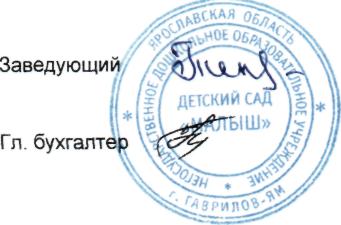 Наименование затратПланв т.чв т.чв т.чНаименование затраттыс. руб. -1 кв2кв3 кв4 кв1.Содержание обсл. персоналаа)Фонд заработной платы6 812,01 600,01 600,01 760,01 852,0б)Отчисления в соц. страх2 057,0483,0483,0532,0559,02 Содержание здания сооружения2 Содержание здания сооруженияа)Электроэнергия420,0105,0105,0105,0105,0б)Отопление400,0180,031,0189,0в)Амортизац.отчисления52,013,013,013,013,0г)Вода и очистка80,020,020,015,025,03.Прочие хоз. расходыа)Материалы180,045,045,045,045,0б)Услуги др.организаций300,075,075,075,075,04.Питание2 600,0650,0650,0650,0650,05. Прочие расходы Итого:40,010,010,010,010,05. Прочие расходы Итого:12 941,03 181,03 032,03 205,03 523,0Кол-во детей128,0128,0128,0128,0128,0Расходы на 1 ребенка101,10224,85223,68825,03927,523Источники покрытийа)Родительская плата1 800,0450,0450,0450,0450,0б) Бюджет9 6762 419,02 419,02 419,02 419,0в)Предприятие1 465,0312,0163,0336,0654,0Итого: